Приложение. Пример установки антенны.Место установки на кровле терминала 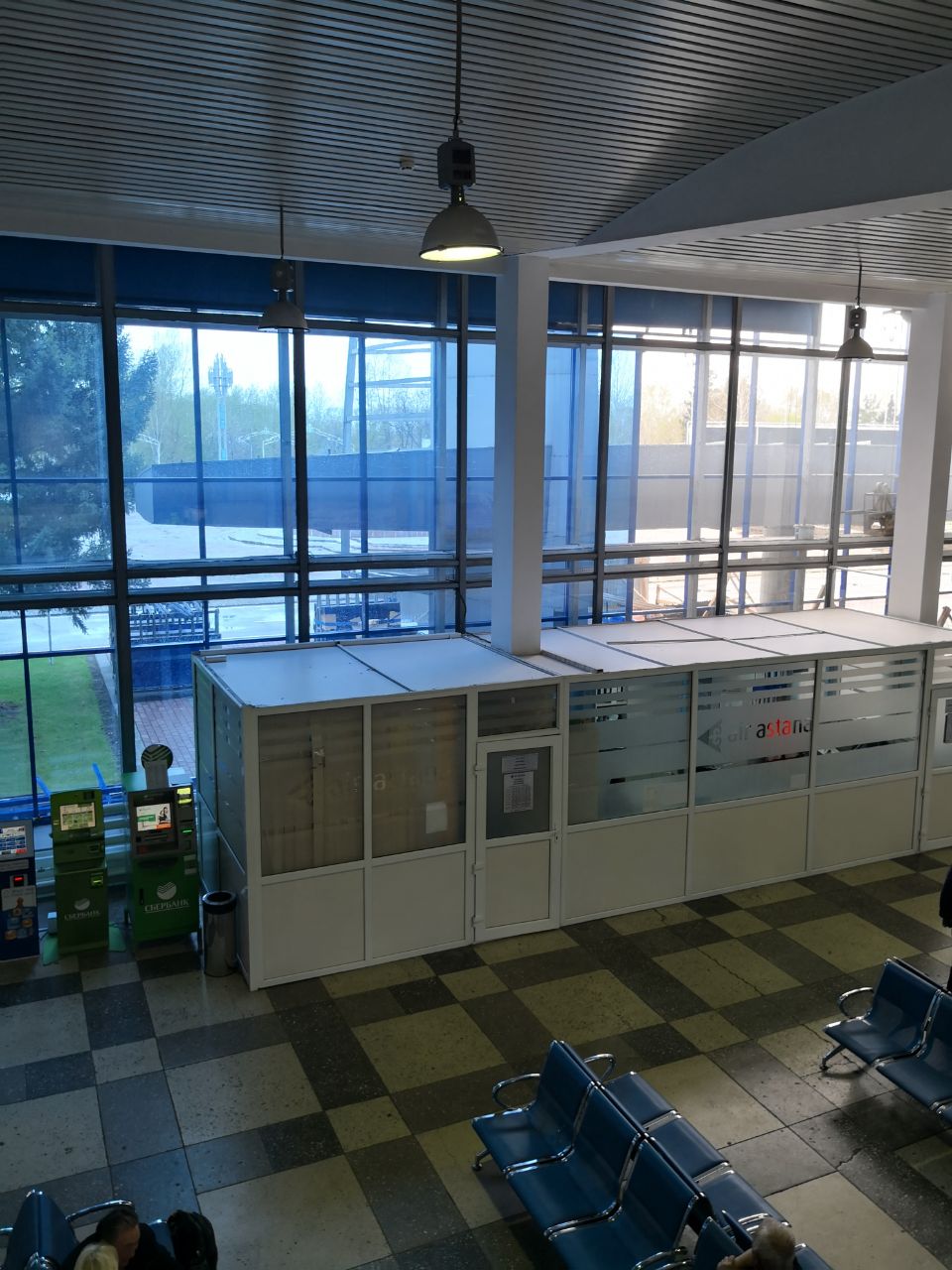 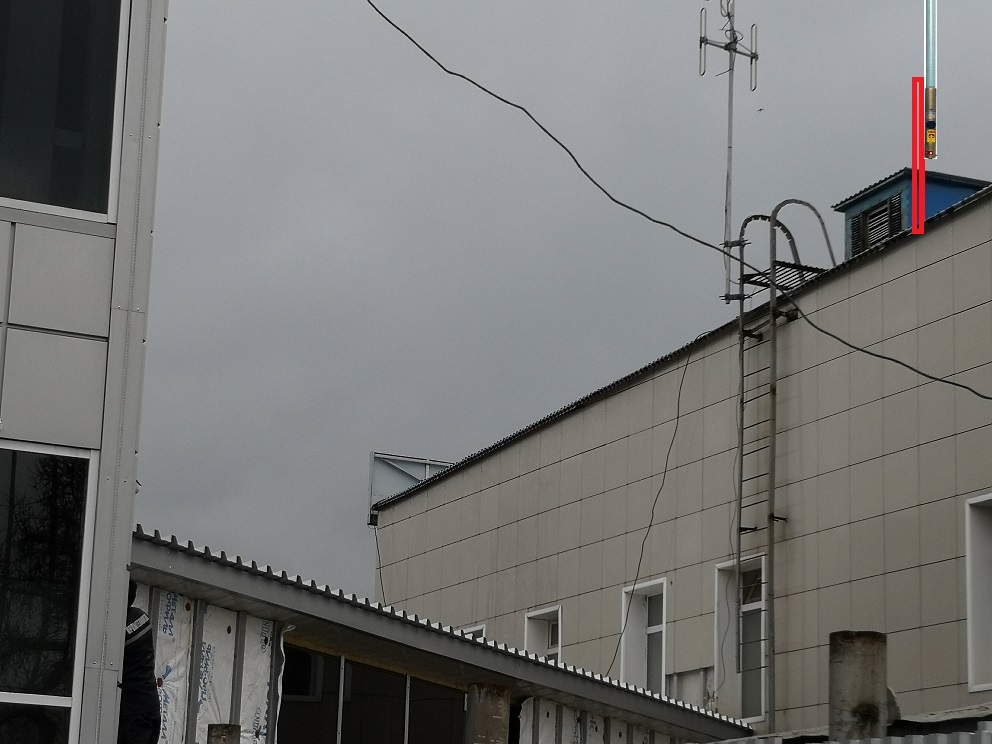 Администратор сетей и коммуникаций:				Муханкин В.В.